AV12176DN 12 Megapixel WDR Omni-Directional H.264 Day/Night CameraThis A&E specification is written according to Construction Specifications Institute (CSI) 3-Part Format, based on MasterFormat™ (2009 Edition) and The Project Resource Manual – CSI Manual of Practice.     www.csinet.org/masterformat. Manufacturer is responsible for the accuracy of the technical data included in this specification. .Division 28 – Electric Safety and SecuritySection 28.23.29 – Video Surveillance – Remote Devices and SensorsPart 1   General1.1   General RequirementsThe camera shall be of manufacturer’s official product line, designed for continuous commercial or industrial use.The camera shall be based on standard parts and components and utilize proven technology using open and published protocols.All camera installation, configuration, setup, programming and all related work shall be performed by electronic technicians thoroughly trained in the installation and service of the equipment provided and in complete compliance with all local codes and regulations.All equipment provided shall be backed by a three-year manufacturer warranty.  Certifications and StandardsEuropean Community Directives:2004/108/EC (EMC Directive); 2006/95/EC (Low Voltage Directive);  2011/65/EU (RoHS Directive)                   1907/2006/EC (REACH Directive)                  2002/96/EC (WEEE Directive)European EMC Standards to which conformity is declared:         EN 55022:2010 Class A        EN 55024:2010        EN 61000-3-2:2006+A1:2009+A2:2009             EN61000-3-3: 2008                                       EN60950-1:2006+A11:2009+A1:2010+A12:2011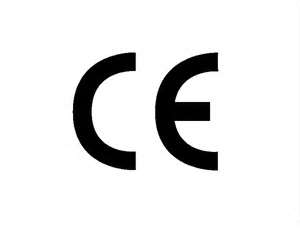 UL ListingCB Test Report (IEC 60950-1 (ed. 2) and IEC 60950-22 (ed. 1))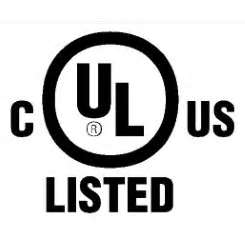 FCC Standard Compliance:        Title 47, Part 15 (47 CFR 15) Subpart B Class A Mechanical Standards:ANSI/IEC 60529-2004 - IP66 dust/water Ingress protection ratingEN62262:2002 – IK-10 impact ratingVideo Compression TechnologyH.264 MPEG-4, Part 10 ISO/IEC 14496-10 AVCNetworking Standard:  IEEE 802.3af-2003 PoE Standard, Class 3 IPv4Interoperability Standard PSIA compliantCountry of OriginFTC “Made in USA” standard compliantPart 2     Products2.1    ManufacturerArecont Vision, LLC425 E. Colorado St. #700Glendale, CA 91205Phone: 818-937-0700              877-226-3728Fax:      818-937-0464www.arecontvision.com2.2    GeneralThe AV12176DN SurroundVideo® series network camera is WDR (Wide Dynamic Range), dual encoder (H.264 & MJPEG), 12 Megapixel resolution, Omn-Directional Day/Night IP camera, designed to provide an all-in-one solution with four integrated 3-Megapixel WDR sensors, IK-10 vandal resistant dome and housing, rated IP66 for water and dust protection, to use camera for indoor and outdoor applications.The AV12176DN is a PoE (IEEE 802.3af) compliant Day/Night camera, featuring WDR, PSIA compliance, privacy masking, extended motion detection and flexible cropping.Built with Arecont Vision’s proprietary massively-parallel MegaVideo® technology, the AV12176DN has the ability to output multiple image formats allowing  simultaneous viewing of the full resolution field of view and regions of interest for high definition forensic zooming.  Binning technique improves low-light performance, increases sensitivity and produces better SNR by combining and averaging pixels. This camera offers over ten times the resolution of standard-resolution IP cameras with the ability to output full real time frame rates.2.3   HardwareThe camera shall have three configurations: AV12176DN-28 (4x 2.8mm M12 lenses), AV12176DN-08 (4x 8.0mm M12 lenses), AV12176DN-NL (no lenses, ordered separately).Lens options shall include the following IR corrected, F1.6, M12 lenses : 2.8mm, 4.0mm, 6.0mm, 8.0mm, 12.0mm, 16.0mm.The camera shall utilize four high sensitivity 3-Megapixel WDR CMOS sensors with 1/3.2” optical format, progressive scan and Active Pixel Count: 2048(H) x 1536(V) pixel arrayThe camera shall integrate four 2.8mm M12 megapixel IR corrected lenses, 1/3.2”, F1.6, Horizontal Field of View of 88°.  (AV12176DN-28)The camera shall integrate four 8.0mm M12 megapixel IR corrected lenses, 1/3.2”, F1.6, Horizontal Field of View of 33°.  (AV12176DN-08)The camera shall have die-cast aluminum chassis with IK-10 vandal resistant dome. Entire enclosure to be rated minimum IP66 for water and dust protection.The camera shall have four individually adjustable 2-axis camera gimbals with 360˚ pan and 90˚ tilt for easy and accurate positioning.2.4   ImagingThe camera shall combine four image sensors for a user configurable field of view.The camera shall allow for multiple lens options for a user configurable field of view.The camera shall have dual standard compression support with simultaneous streaming of both H.264 and MJPEG formats.Each sensor of the camera shall feature automatic exposure, automatic multi-matrix white balance, shutter speed control to minimize motion blur, programmable resolution, brightness, saturation, gamma, sharpness and tint.The camera’s shutter speed shall be 1ms - 500ms. The camera shall feature selectable 50/60 Hz flicker control, windowing, simultaneous delivery of full-field view and zoomed images at video frame rate, instantaneous electronic zoom, pan and tilt, and electronic image rotation by 180 degreesThe camera shall have multi-streaming support of up to 8 non-identical concurrent streams (different frame rate, bit rate, resolution, quality, and compression format).The camera shall have wide dynamic range up to 100 dB and a maximum SNR of  51 dBThe camera shall have privacy masking, the ability to select multiple regions of an arbitrary shape to block the video. The camera shall have extended motion detection grid, a higher granularity grid of 1024 distinct motion detection zones. User can select between 64 zone based motion detection and extended motion detection to provide backward compatibility with the existing Video Management System (VMS) integration.  This feature shall support RTP, HTTP and TFTP protocols, as well as the on-camera web interface.The camera shall feature streaming of the full field of view (FOV) and simultaneous multiple regions of interest (ROI) for forensic zooming.The camera shall provide 21 levels of compression quality for optimal viewing and archiving.  It shall be possible to program the camera in binning mode to output lower resolution images: i.e. 4096(H) x 768(V) pixels (1/4 full resolution) at 17 FPS. The camera shall provide flexible cropping (Resolution windowing down to 1x1 pixels for JPEG and 2x2 pixels for H.264)The camera shall be able to save bandwidth & storage by running at 1/4 full resolutionThe camera shall feature MoonLight™ mode - extended exposure and noise cancellationThe camera shall be able to support Picture-in-Picture: simultaneous delivery of full field of view and zoomed images2.5   VideoVideo frame rate (up to):5.2FPS @ 8192x1536 17 FPS @ 2048x1536Video frame rate in binning mode up to: 17 FPS  @ 4096x7682.6   ProtocolsThe camera shall have Real Time Streaming Protocol (RTSP) support allowing for compatibility with media players such as Apple QuickTime, VLC Player and others.The camera shall support both unicast and multicast communication protocol.The camera shall support RTSP, RTP over TCP, RTP over UDP (Unicast/Multicast), HTTP1.0, HTTP1.1, TFTP100 Base-T Ethernet Network InterfaceMulti-streaming: 8 non-identical streams (2 active connections to each sensor)2.7   ElectricalGeneral purpose opto-coupled input and outputPower over Ethernet (PoE): PoE 802.3afAuxiliary Power 12-48V DC, 24VACPower consumption: PoE – Class 3; auxiliary- 14W max 2.8   NetworkingThe camera shall be equipped with a 100 Mbps LAN connector 2.9   EnvironmentalOperating temperature -40˚C (-40 °F) to +50˚C (122 °F)Stable image temperature 0˚C (32 °F) to +50˚C (122 °F)Storage temperature -40˚C (-40 °F) to +60˚C (140 °F)Humidity 0% to 90% (non-condensing)2.10   IlluminationColor (non-binning): 0.5 Lux @ F2.0Color (binning):  0.25 Lux @ F2.0B/W: 0 Lux, IR sensitive (with additional IR light source)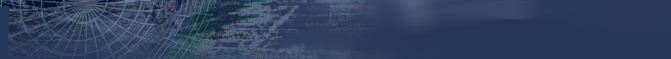 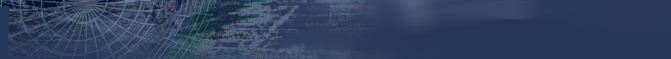 2.11   PackagingUnit Dimensions (H x Dia) 3.1”H (78.5 mm) x 7.7” dia. (196 mm)     Weight: 2.8 lbs (1.27kg)Packaged Dimensions (H x W x L) 4” (100mm) x 8” (200mm) x 8” (200mm)   Weight: 3.4 lbs (1.54kg)2.12   Compatible AccessoriesAV-WMJB – Wall Mount w/ Junction BoxAV-PMJB – Pendant Mount w/ Junction BoxAV-CRMA – Corner Mount AdapterAV-PMA – Pole Mount AdapterSO-CAP – Mount CapSV-EBA – Electrical Box AdapterSV-JBA – Junction Box2.13   Related DocumentsAV12176DN DatasheetAV12176DN Installation Manual